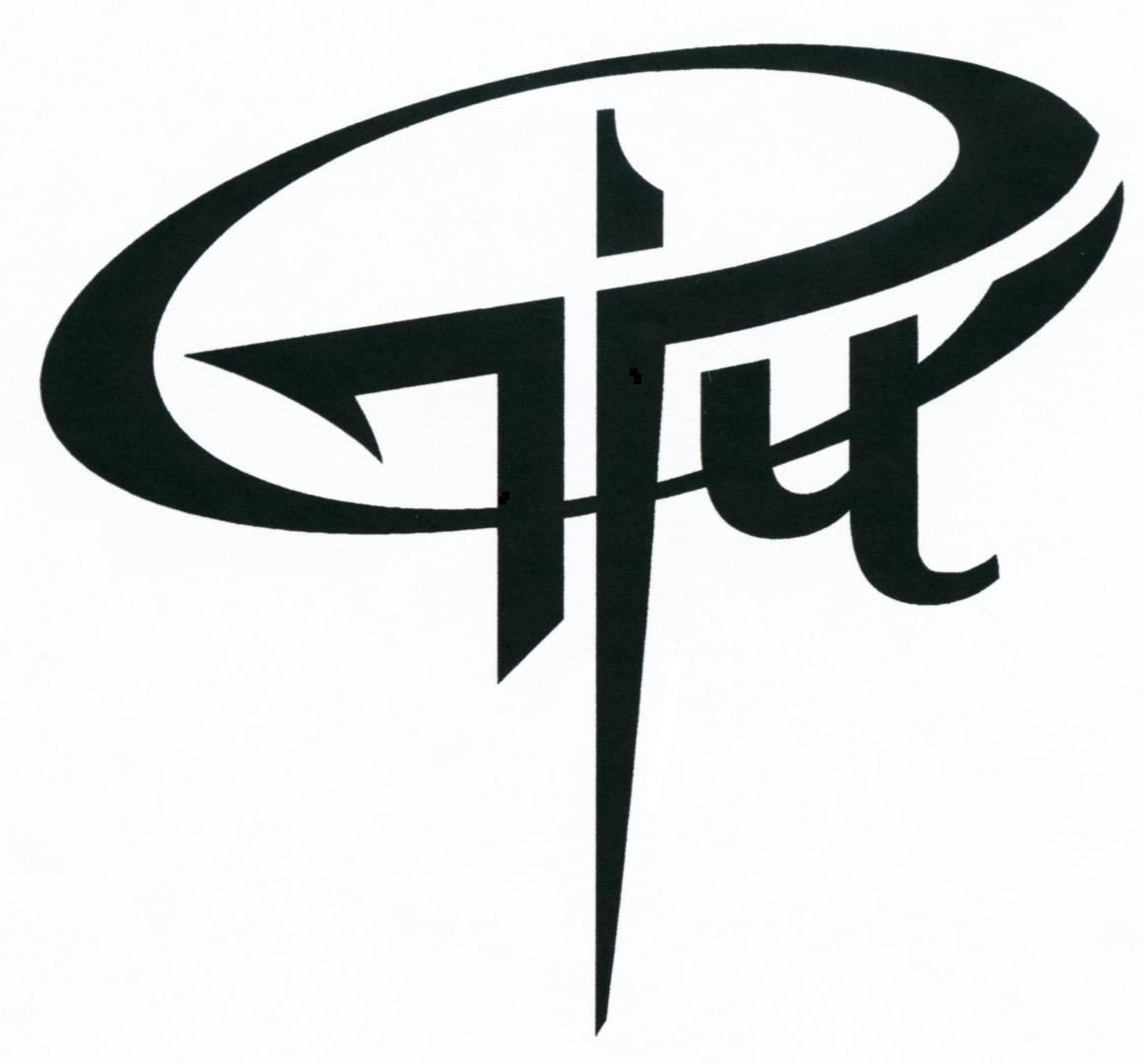 Študijné odbory:Študijný odbor: 7902 5      gymnázium        ročníky:    sextaŠtudijný odbor: 7902 J      gymnázium        ročníky:    príma-kvinta, 1.-4.ročníkUčebné plány boli schválené v porade vedenia 16.5.2016,schválené pedagogickou radou 17.5.2016, Radou školy 1.6.2016. Školský poriadok prerokovala Rada školy 14.6.2012, potvrdilaSchválené  16.5.2016                                                                                           _____________________                                                                                              PaedDr. Miroslav Kubičár                                                                                                    riaditeľ školy Rozdeľovník:Učebný plán 2016/2017 podľa inovovaného Štátneho vzdelávacieho programupre prímu a sextu osemročného štúdia pre 1.a 2.ročník štvorročného štúdia Poznámky:Žiak má zaradený 1.cudzí jazyk anglický jazyk na úrovni B2. 2.CUJ si vyberá z ponuky nemecký, francúzsky,  ruský a španielsky jazyk.Delenie na skupiny: v školskom roku 2015/2016 delíme triedy na skupiny v triedach príma, kvinta a v 1 ročníku v predmete informatika, kde môže byť najviac 15 žiakov, v predmete telesná výchova najviac 24 žiakov, v predmete etická a náboženská výchova sa vytvárajú skupiny s najvyšším počtom 20 žiakov. Ostatné podrobnosti upravuje Rámcový učebný plán, Plán práce školy a rozvrh hodín na školský rok.V rámci prierezovej témy Ochrana života a zdravia absolvujú žiaci v každom ročníku príma- sexta a v 1.a2.ročníku dve účelové jednodňové cvičenia. V 3.ročníku a v septime trojdňový Kurz na ochranu zdravia a života.   V triede tercia, kvinta a v 1.ročníku žiaci absolvujú päťdňový  lyžiarsky alebo snoubordingový kurz.  Zmena v geografii z plánu 1-2-1-0 - na 2-2-0-0 (prechodný ročník 2-2-1-0) od 1.9.2016.Od 1.9.2016 navýšená SJL na 3-3-3-4 a ANJ na 5-4-4-5.Prílohu tohto plánu tvoria Rámcové učebné plány pre gymnázium so štvorročným a osemročným štúdiom vrátane poznámok.Skratka 8/4min znamená minimum stanovených hodín v rámcovom učebnom pláne v 8-ročnom štúdiu a v 4-ročnom štúdiu.Učebný plán 2016/2017 podľa RUP tercia- kvarta, septima- oktáva osemročného štúdia 3.-4.ročník štvorročného štúdia Poznámky:Žiak má zaradený 1.cudzí jazyk anglický jazyk na úrovni B2; vo štvrtom ročníku v alternatíve s nemeckým jazykom. 2.CUJ si vyberá z ponuky anglický jazyk, nemecký, francúzsky,  ruský a španielsky jazyk. Delenie na skupiny upravuje Rámcový učebný plán, Plán práce školy a rozvrh hodín na školský rok.V rámci prierezovej témy Ochrana života a zdravia absolvujú žiaci v každom ročníku príma- sexta a v 1.a2.ročníku dve účelové jednodňové cvičenia. V 3.ročníku a v septime trojdňový Kurz na ochranu zdravia a života.   V triede tercia, kvinta a v 1.ročníku žiaci absolvujú päťdňový  lyžiarsky alebo snoubordingový kurz.  *Zmena v geografii z plánu 1-2-1-0 - na 2-2-0-0 (prechodný ročník 2-2-1-0) od 1.9.2016.Od 1.9.2016 navýšená SJL na 3-3-3-4 a ANJ na 5-4-4-5.Prílohu tohto plánu tvoria Rámcové učebné plány pre gymnázium so štvorročným a osemročným štúdiom vrátane poznámok.Skratka RKN- rímsko-katolícke náboženstvo.Učebný plán 2016/2017 podľa RUP Všetky ročníky osemročného a štvorročného štúdia Zmena v občianskej náuke z plánu 0-1-2-1 na 0-2-2-0 ukončená.Zmena v matematike z plánu 4-4-3-1 - na 4-5-4-0 ukončená.Zmena v geografii z plánu 1-2-1-0 - na 2-2-0-0 (prechodný ročník 2-2-1-0) od 1.9.2016.Zmena v UMK z 1-1-1-1 na 0-0-2-0, od 1.9.2016 0-0-2-1 (2017:0-0-2-0).Zmena TSV z 3-2-2-2 na 2-2-2-2 od 1.9.2016.Zmena technika na 0-0-0-0 v r.2017Voliteľné vyučovacie predmety z disponibilných hodínPorovnanie Rámcového učebného plánu(RUP) a školského inovovaného Učebného plánu (ŠUP) 2016/2017 podľa inovovaného Štátneho vzdelávacieho programupre zdôvodnenie tvorby Učebných osnov(UO)Skratky: RUP rámcový učebný plán, ŠUP školský učebný plánUčebné  plányš k o l s k ý   r o k    2 0 1 6 / 2 0 1 7 funkciapodpisfunkciapodpiszástupca VVxvýchovný poradcaxzástupca TEČprevenciazborovňaxodborová organizáciaekonomický úsekPK 9xSxAxCxNxMxBxFxIxTxVzdelávacia oblasťPredmet/ročníkskratkaPrímaSekundaTerciaKvartaspoluKvintaSextaSeptimaOktávaspolu8/4min1.2.3.4.Školský vzdelávací programŠkolský vzdelávací programŠkolský vzdelávací programŠkolský vzdelávací programŠkolský vzdelávací programŠkolský vzdelávací programŠkolský vzdelávací programŠkolský vzdelávací programŠkolský vzdelávací programŠkolský vzdelávací programŠkolský vzdelávací programŠkolský vzdelávací programŠkolský vzdelávací programJazyk a komunikáciaJAKslovenský jazyk a literatúraSJL54551933341331/12Jazyk a komunikáciaJAKprvý cudzí jazykANJ43331354451830/14Jazyk a komunikáciaJAKdruhý cudzí jazykNEJFRJRUJSPJ2222833331220/12Matematika a práca s informáciami    MPImatematikaMAT454,5417,5454/101329/12Matematika a práca s informáciami    MPIinformatikaINF22228221056/3Človek a prírodaČLPfyzikaFYZ1122,5/16,53/1200511/5Človek a prírodaČLPchémiaCHEM1112/153/1200510/5Človek a prírodaČLPbiológiaBIO12/12162/1310611/6Človek a spoločnosťČLSdejepisDEJ111252220611/6Človek a spoločnosťČLSgeografiaGEO11226220048/4Človek a spoločnosťČLSobčianska náukaOBN01113022047/3Umenie a kultúraUMKhudobná výchova HUV11002000002/0Umenie a kultúraUMKvýtvarná výchovaVYV21003000002/0Umenie a kultúraUMKumenie a kultúraUMK000,50,51002022/2Človek a hodnotyČLHetická výchova a náboženská výchovaETV/NAV11114110026/242Vzdelávacia oblasťPredmet/ročníkskratkaPrímaSekundaTerciaKvartaspoluKvintaSextaSeptimaOktávaspolu8/4min01.2.3.4.Zdravie a pohybZDPTelesná a športová výchovaTSV3333122222816/8Spolu povinná časť2929303111932332414103Voliteľné hodinyVoliteľné hodinyVoliteľné hodinyVoliteľné hodinyVoliteľné hodinyVoliteľné hodinyVoliteľné hodinyVoliteľné hodinyVoliteľné hodinyVoliteľné hodinyVoliteľné hodinyVoliteľné hodinyVoliteľné hodinyVoliteľné hodiny000000063x2h162-3x4h2-4x2h22Spolu: povinná časť + voliteľné hodiny2929303111932333030125KurzyKurzyKurzyKurzyKurzyKurzyKurzyKurzyKurzyKurzyKurzyKurzyKurzyÚčelové cvičeniax2x5h2x5h2x5h2x5h20 h.2x6h2x6h--24 h.Kurz na ochranu zdravia a životax------3 dni-3dniLyžiarsky kurz/ Snoubordingový kurzx--5 dní-5 dní5 dní---5dníVzdelávacia oblasťPredmet/ročníkskratkaPrímaSekundaTerciaKvartaspoluKvintaSextaSeptimaOktávaspolu1.2.3.4.Školský vzdelávací programŠkolský vzdelávací programŠkolský vzdelávací programŠkolský vzdelávací programŠkolský vzdelávací programŠkolský vzdelávací programŠkolský vzdelávací programŠkolský vzdelávací programŠkolský vzdelávací programŠkolský vzdelávací programŠkolský vzdelávací programŠkolský vzdelávací programŠkolský vzdelávací programJazyk a komunikáciaJAKslovenský jazyk a literatúraSJL445518333413Jazyk a komunikáciaJAKPrvý cudzí jazykANJNEJFRJRUJSPJ433313544518Jazyk a komunikáciaJAKdruhý cudzí jazykANJNEJFRJRUJSPJ22228332210Človek a prírodaČLPfyzikaFYZ1122,56,532005Človek a prírodaČLPchémiaCHEM1112532005Človek a prírodaČLPbiológiaBIO1221623106Človek a spoločnosťČLSdejepisDEJ1112522206Človek a spoločnosťČLSgeografiaGEO112261210*4Človek a spoločnosťČLSobčianska náukaOBN0111302204Človek a hodnotyČLHetická výchova a náboženská výchovaETV/NAV1110311002Človek a hodnotyČLHRKNRKN110,50,5311002Matematika a práca s informáciami    MPImatematikaMAT454,5417,54541*12Matematika a práca s informáciami    MPIinformatikaINF2222822105Človek a svet práceČSPtechnikaTECH0110200000Vzdelávacia oblasťPredmet/ročníkskratkaPrímaSekundaTerciaKvartaspoluKvintaSextaSeptimaOktávaspolu01.2.3.4.Umenie a kultúraUMKvýtvarná výchovaVYV2100300000Umenie a kultúraUMKhudobná výchova HUV1100200000Umenie a kultúraUMKvýchova umenímVYU000,50,5100000Umenie a kultúraUMKumenie a kultúraUMK0000011114Zdravie a pohybZDPtelesná a športová výchovaTSV33331232229Spolu povinná časť283030,530,511933342214102Voliteľné hodinyVoliteľné hodinyVoliteľné hodinyVoliteľné hodinyVoliteľné hodinyVoliteľné hodinyVoliteľné hodinyVoliteľné hodinyVoliteľné hodinyVoliteľné hodinyVoliteľné hodinyVoliteľné hodinyVoliteľné hodinyVoliteľné hodiny000000063x2h162-3x4h2-4x2h22Spolu: povinná časť + voliteľné hodiny283030,530,511933342930124*KurzyKurzyKurzyKurzyKurzyKurzyKurzyKurzyKurzyKurzyKurzyKurzyKurzyÚčelové cvičeniax2x5h2x5h2x5h2x5h20 h.2x6h2x6h--24 h.Kurz na ochranu zdravia a životax------3 dni-3dniLyžiarsky kurz/ Snoubordingový kurzx--5 dní-5 dní5 dní---5dníVzdelávacia oblasťPredmet/ročníkskratkaPrímaSekundaTerciaKvartaspoluKvintaSextaSeptimaOktávaspolu1.2.3.4.Školský vzdelávací programŠkolský vzdelávací programŠkolský vzdelávací programŠkolský vzdelávací programŠkolský vzdelávací programŠkolský vzdelávací programŠkolský vzdelávací programŠkolský vzdelávací programŠkolský vzdelávací programŠkolský vzdelávací programŠkolský vzdelávací programŠkolský vzdelávací programŠkolský vzdelávací programJazyk a komunikáciaJAKslovenský jazyk a literatúraSJL445518333413Jazyk a komunikáciaJAKPrvý cudzí jazykANJNEJFRJRUJSPJ433313544518Jazyk a komunikáciaJAKdruhý cudzí jazykANJNEJFRJRUJSPJ22228332210Človek a prírodaČLPfyzikaFYZ1122,5/16,53/12005Človek a prírodaČLPchémiaCHEM1112/153/12005Človek a prírodaČLPbiológiaBIO12/12162/13106Človek a spoločnosťČLSdejepisDEJ1112522206Človek a spoločnosťČLSgeografiaGEO112262210*4Človek a spoločnosťČLSobčianska náukaOBN0111302204Človek a hodnotyČLHetická výchova a náboženská výchovaETV/NAV1110311002Človek a hodnotyČLHRKNRKN110,50,5311002Matematika a práca s informáciami    MPImatematikaMAT454,5417,5454/1013Matematika a práca s informáciami    MPIinformatikaINF2222822105Človek a svet práceČSPtechnikaTECH0010200000Vzdelávacia oblasťPredmet/ročníkskratkaPrímaSekundaTerciaKvartaspoluKvintaSextaSeptimaOktávaspolu01.2.3.4.Umenie a kultúraUMKvýtvarná výchovaVYV2100300000Umenie a kultúraUMKhudobná výchova HUV1100200000Umenie a kultúraUMKvýchova umenímVYU000,50,5100000Umenie a kultúraUMKumenie a kultúraUMK000000021*4Zdravie a pohybZDPtelesná a športová výchovaTSV33331222228Spolu povinná časť283030,530,511932332414103Voliteľné hodinyVoliteľné hodinyVoliteľné hodinyVoliteľné hodinyVoliteľné hodinyVoliteľné hodinyVoliteľné hodinyVoliteľné hodinyVoliteľné hodinyVoliteľné hodinyVoliteľné hodinyVoliteľné hodinyVoliteľné hodinyVoliteľné hodiny000000063x2h162-3x4h2-4x2h22Spolu: povinná časť + voliteľné hodiny283030,530,511932333030125KurzyKurzyKurzyKurzyKurzyKurzyKurzyKurzyKurzyKurzyKurzyKurzyKurzyÚčelové cvičeniax2x5h2x5h2x5h2x5h20 h.2x6h2x6h--24 h.Kurz na ochranu zdravia a životax------3 dni-3dniLyžiarsky kurz/ Snoubordingový kurzx--5 dní-5 dní5 dní---5dníŠkolský vzdelávací program- voliteľné predmetyv septime a v 3.ročníku 3x2 hodiny týždenne, spolu 6 hodínv oktáve  a v 4.ročníku 3x4hodiny a 2x2hodiny týždenne, spolu 16 hodínŠkolský vzdelávací program- voliteľné predmetyv septime a v 3.ročníku 3x2 hodiny týždenne, spolu 6 hodínv oktáve  a v 4.ročníku 3x4hodiny a 2x2hodiny týždenne, spolu 16 hodínŠkolský vzdelávací program- voliteľné predmetyv septime a v 3.ročníku 3x2 hodiny týždenne, spolu 6 hodínv oktáve  a v 4.ročníku 3x4hodiny a 2x2hodiny týždenne, spolu 16 hodínŠkolský vzdelávací program- voliteľné predmetyv septime a v 3.ročníku 3x2 hodiny týždenne, spolu 6 hodínv oktáve  a v 4.ročníku 3x4hodiny a 2x2hodiny týždenne, spolu 16 hodínŠkolský vzdelávací program- voliteľné predmetyv septime a v 3.ročníku 3x2 hodiny týždenne, spolu 6 hodínv oktáve  a v 4.ročníku 3x4hodiny a 2x2hodiny týždenne, spolu 16 hodínŠkolský vzdelávací program- voliteľné predmetyv septime a v 3.ročníku 3x2 hodiny týždenne, spolu 6 hodínv oktáve  a v 4.ročníku 3x4hodiny a 2x2hodiny týždenne, spolu 16 hodínŠkolský vzdelávací program- voliteľné predmetyv septime a v 3.ročníku 3x2 hodiny týždenne, spolu 6 hodínv oktáve  a v 4.ročníku 3x4hodiny a 2x2hodiny týždenne, spolu 16 hodínŠkolský vzdelávací program- voliteľné predmetyv septime a v 3.ročníku 3x2 hodiny týždenne, spolu 6 hodínv oktáve  a v 4.ročníku 3x4hodiny a 2x2hodiny týždenne, spolu 16 hodínŠkolský vzdelávací program- voliteľné predmetyv septime a v 3.ročníku 3x2 hodiny týždenne, spolu 6 hodínv oktáve  a v 4.ročníku 3x4hodiny a 2x2hodiny týždenne, spolu 16 hodínVzdelávacia oblasťPredmet/ročník4roč.št.skratka-1.2.3.4.spoluPredmet/ročník8roč.št.skratka1.-45.6.7.8.spoluJazyk a komunikáciaJAKtvorivé písanieTVOR224Jazyk a komunikáciaJAKseminár zo slov. jazyka a literatúrySES22Jazyk a komunikáciaJAKkonverzácia  v ANJKAJ22Jazyk a komunikáciaJAKANJ plus (max 10 žiakov)ANJ+440Človek a prírodaČLPseminár z fyzikySEF22Človek a prírodaČLPfyzikaFYZ44Človek a prírodaČLPcvičenia z fyziky CVF22Človek a prírodaČLPseminár z fyziky SEF22Človek a prírodaČLPseminár z chémieSEC22Človek a prírodaČLPchémiaCHEM44Človek a prírodaČLPcvičenia z chémieCVC22Človek a prírodaČLPseminár z biológieSEB22Človek a prírodaČLPbiológiaBIO44Človek a prírodaČLPcvičenia z biológieCVB220Človek a spoločnosťČLSseminár z dejepisuSED22Človek a spoločnosťČLSdejepisDEJ44Človek a spoločnosťČLSseminár z geografieSEG22Človek a spoločnosťČLSgeografiaGEO44Človek a spoločnosťČLSnáuka o spoločnostiNAS246Človek a spoločnosťČLSspoločenskovedný seminárSPS22Človek a spoločnosťČLSekonomikaEKN246psychológiaPSY2440Matematika a práca s informáciami    MPIseminár z matematikySEM242Matematika a práca s informáciami    MPIcvičenia z matematikyCVM22Matematika a práca s informáciami    MPIseminár a cvičenia z matematikySCM22Matematika a práca s informáciami    MPIdeskriptívna geometriaDEG246Matematika a práca s informáciami    MPIcvičenia z deskriptívnej geometrieCDG22Matematika a práca s informáciami    MPIinformatikaINF22Matematika a práca s informáciami    MPIseminár z informatikySEN22Matematika a práca s informáciami    MPIprogramovaniePRO44Vzdelávacia oblasťPredmet/ročníkskratka8-ročné štúdium8-ročné štúdiumrozdiel4-ročné štúdium4-ročné štúdiumrozdielDôvod zmenyTvorba UO/termínRUPŠUPRUPŠUP--Jazyk a komunikáciaJAKslovenský jazyk a literatúraSJL313101213+1Zvýšenie časovej dotácie bez rozšírenia obsahunieJazyk a komunikáciaJAKprvý cudzí jazykANJ303001418+4Zvýšenie časovej dotácie bez rozšírenia obsahunieJazyk a komunikáciaJAKdruhý cudzí jazykNEJFRJRUJSPJ2020012120--Matematika a práca s informáciami    MPImatematikaMAT2930,5+1,51213+1Zvýšenie časovej dotácie bez rozšírenia obsahunieMatematika a práca s informáciami    MPIinformatikaINF613+735+2Pridaný obsaháno31.8.2015Človek a prírodaČLPfyzikaFYZ1111,5+0,5550Zvýšenie časovej dotácie bez rozšírenia obsahunieČlovek a prírodaČLPchémiaCHEM10100550--Človek a prírodaČLPbiológiaBIO1112+1660Zvýšenie časovej dotácie bez rozšírenia obsahunieČlovek a spoločnosťČLSdejepisDEJ11110660--Človek a spoločnosťČLSgeografiaGEO810+2440Zvýšenie časovej dotácie bez rozšírenia obsahunieČlovek a spoločnosťČLSobčianska náukaOBN77034+1Zvýšenie časovej dotácie bez rozšírenia obsahunieUmenie a kultúraUMKhudobná výchova HUV220000--Umenie a kultúraUMKvýtvarná výchovaVYV23+1000Zvýšenie časovej dotácie bez rozšírenia obsahunieUmenie a kultúraUMKumenie a kultúraUMK23+1220Zdôvodniť kurzáno31.8.2016Človek a hodnotyČLHetická výchova a náboženská výchovaETV/NAV660220--Zdravie a pohybZDPTelesná a športová výchovaTSV1621+5880Zvýšenie časovej dotácie bez rozšírenia obsahunieVoliteľné predmetyánoáno31.8.2016